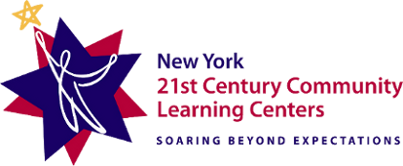 Semi-Annual Certification FormSingle Cost ObjectiveThis is to certify that ____________Name________________, ______Job Title______, has worked 100% of his/her time for the period July 1, 20XX through December 31, 20XX on NCLB Title IVB 21st Century Community Learning Centers Grant Programs (CFDA 84.287). 								_______________________________________								Signature of Employee_______________________________________								Printed Name of Employee								_______________________________________								Date_______________________________________								Signature of Supervisor_______________________________________								Printed Name of Supervisor								_______________________________________								Date